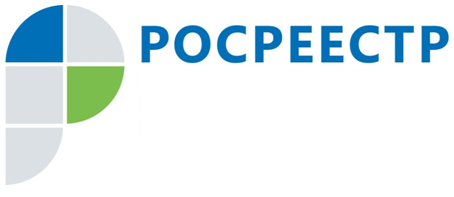 День работников геодезии и картографии в РоссииУправлением Росреестра по Смоленской области информирует о том, что каждое второе воскресение марта в России отмечается День работников геодезии и картографии. В текущем году он отмечается 14 марта. Именно в марте произошли важные события для российской геодезии и картографии. В 1720 году Пётр I подписал указ, положивший начало картографической съёмке в России.Праздник был установлен Указом Президента Российской Федерации № 1867 от 11 ноября 2000 года.Геодезия (буквально переводится с греческого как «деление земли») — одна из древнейших наук о Земле, точная наука о фигуре, гравитационном поле, параметрах вращения Земли и их изменениях во времени. Зачатки геодезии возникли в глубокой древности, когда появилась необходимость установления границ земельных участков, строительства оросительных каналов, осушения земель. Одним из разделов геодезии является картография (в переводе с греческого означает «бумага из папируса»+«рисовать»). Занимается описанием земной поверхности в глобальных масштабах, это наука об исследовании, моделировании и отображении пространственного расположения, сочетания и взаимосвязи объектов, явлений природы и общества.Росреестр тесно связан со сферой деятельности геодезии и картографии. Основными полномочиями Росреестра в этой области являются: организация геодезических и картографических работ федерального назначения, лицензирование геодезической и картографической деятельности, государственный геодезический надзор, ведение государственного фонда данных.Руководитель Управления Татьяна Шурыгина: «Реализация полномочий в области геодезии и картографии осуществляется Управлением с 2010 года, с момента образования Отдела геодезии и картографии. На сегодняшний день девять специалистов отдела успешно исполняют функции Управления в установленной сфере деятельности. В рамках осуществления государственного геодезического надзора специалистами Управления в 2020 году проведено 374 мероприятия по профилактике нарушения требований законодательства Российской Федерации.По итогам реализации услуги «Ведение государственного фонда данных, полученных в результате проведения землеустройства» (ГФДЗ), включающей в себя, в том числе, предоставление в пользование заинтересованным лицам документов ГФДЗ, Управлением в 2020 году было предоставлено 2367 ед. материалов ГФДЗ».Отрасль геодезии и картографии обеспечивает решение широкого круга государственных задач, а также удовлетворение потребностей частного сектора экономики и граждан. #Росреестр#Росреестр_Смолобласть#ДеньРаботниковГеодезииИКартографииКонтакты для СМИПресс-служба Управления Росреестра по Смоленской областиE-mail: 67_upr@rosreestr.ruwww.rosreestr.ruАдрес: 214025, г. Смоленск, ул. Полтавская, д. 8